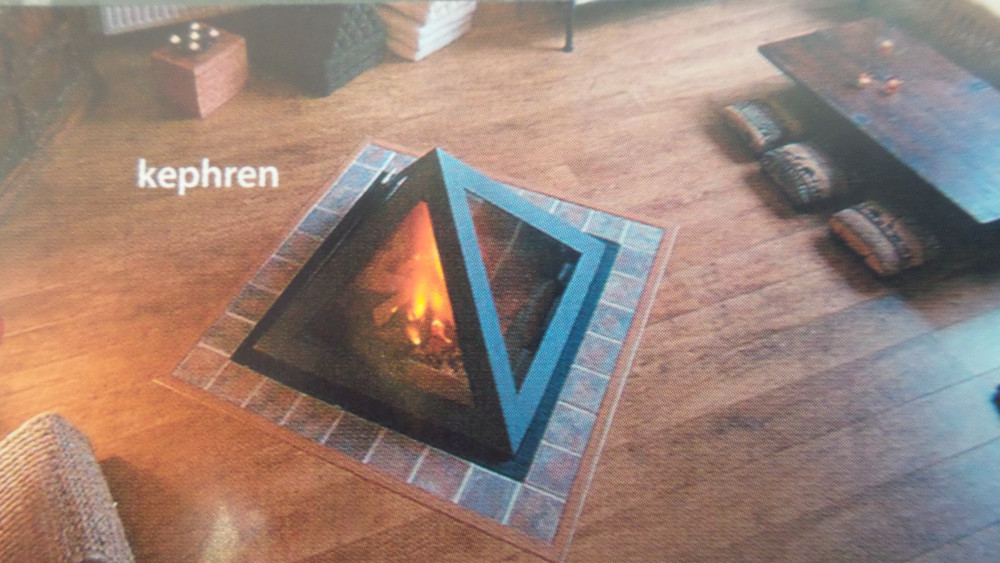 Nom de l’entreprise membre: ______________Voir Plus : http://www.acfalbanie.sitew.fr/#Chimny.BQuestionnaire------------Cher membre, Afin de servir toujours au mieux les entreprises françaises, et transmettre en Albanie le savoir-faire français,   la CCI France Albanie souhaite avoir votre avis :"Seriez-vous intéressé d'avoir une cheminée haute gamme ou bien un poêle à bois/pellet design, produit français, savoir-faire et normes françaises, réalisé complètement par un seul artisan français, proposant en plus un service de ramonage annuel?"Oui, merci de cocher : cheminée/poêle de qualité produits françaisnormes françaises de sécuritéréalisation par un SEUL artisanramonage annuelNon Commentaires : ……………………………………………………………………………………..………………………………………………………………………………………………………….………………………………………………………………………………………………………………………………………………………………………………………………………………………………………………………………………………………………………………………………Avez-vous des entreprises à nous recommander qui peuvent être intéressées par les cheminées françaises ? Oui Non Si Oui, lesquelles : …………………………………………………………………………………………………………………………………………………………………………..………………………………………………………………………………………………..Emriikompanisë: ______________http://www.acfalbanie.sitew.fr/#Chimny.Bpyetesor------------I dashuranëtar, Nëmënyrëqëtëshërbejëgjithmonëtëmirakompanivefranceze, dhetëtransmetojënëShqipërinëekspertizënfranceze, CCI France ShqipëriadëshirontëketëmendimintuajA do tëishittëinteresuartëkeninjeoxhak me cilësitëlartë, druri / produktfrancez, ekspertizëdhe standard francez, realizuarplotësishtnganjëartizanfrancez, iciliofronedhemirembajtjegjatëvitit ?Po, julutemzhgjidhnicfarepreferoni me shumë: oxhakproduktfranceznormafrancezetësigurisëpuna e bërënganjë artisan francezmirëmbajtjavjetoreJoKomente : ……………………………………………………………………………………..………………………………………………………………………………………………………….………………………………………………………………………………………………………………………………………………………………………………………………………………………………………………………………………………………………………………………………A do të na sugjeronitnjë(disa) kompaninëShqipëri e cilamundtëjetëe interesuartëketëoxhakfrancez ? PoJoNësepo, emri I kompanisë : …………………………………………………………………………………………………………………………………………………………………………..……………………………………………………………………………………………….